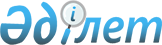 Қызыләскер ауылдық округі Черное ауылының Абай көшесінде шектеу іс-шараларын енгізе отырып ветеринариялық режим белгілеу туралы
					
			Күшін жойған
			
			
		
					Павлодар облысы Лебяжі ауданы Қызыләскер ауылдық округі әкімінің 2013 жылғы 8 мамырдағы N 1 шешімі. Павлодар облысының Әділет департаментінде 2013 жылғы 17 мамырда N 3537 болып тіркелді. Күші жойылды - Павлодар облысы Лебяжі ауданы Қызыләскер ауылдық округі әкімінің 2013 жылғы 20 тамыздағы № 2 шешімімен      Ескерту. Күші жойылды - Павлодар облысы Лебяжі ауданы Қызыләскер ауылдық округі әкімінің 20.08.2013 № 2 шешімімен.

      Қазақстан Республикасының 2001 жылғы 23 қаңтардағы "Қазақстан Республикасындағы жергiлiктi мемлекеттiк басқару және өзiн-өзi басқару туралы" Заңының 35-бабына, Қазақстан Республикасының 2002 жылғы 10 шiлдедегi "Ветеринария туралы" Заңының 10-1-бабына сәйкес, Лебяжі ауданының мемлекеттiк бас ветеринариялық инспекторының ұсынысы негiзiнде Қызыләскер ауылдық округi әкiмi ШЕШIМ ЕТТI:

      1. Малдардың құтыру ауруының анықталуына байланысты Қызыләскер ауылдық округiнiң Черное ауылындағы Абай көшесiнде шектеу iс-шараларын енгiзе отырып, ветеринариялық режим белгiленсiн.

      2. Осы шешiмнiң орындалуын өзім бақылаймын.

      3. Осы шешiм алғашқы ресми жарияланғаннан кейін он күнтізбелік күн өткен соң қолданысқа енеді.


					© 2012. Қазақстан Республикасы Әділет министрлігінің «Қазақстан Республикасының Заңнама және құқықтық ақпарат институты» ШЖҚ РМК
				
      Қызыләскер ауылдық

      округінің әкімі

Б. Пұсырханов

      КЕЛІСІЛДІ

      "Қазақстан Республикасы Ауыл

      шаруашылығы министрлігі

      ветеринариялық бақылау және

      қадағалау Комитетінің Лебяжі аудандық

      аумақтық инспекциясы"

Г. Сагалов
